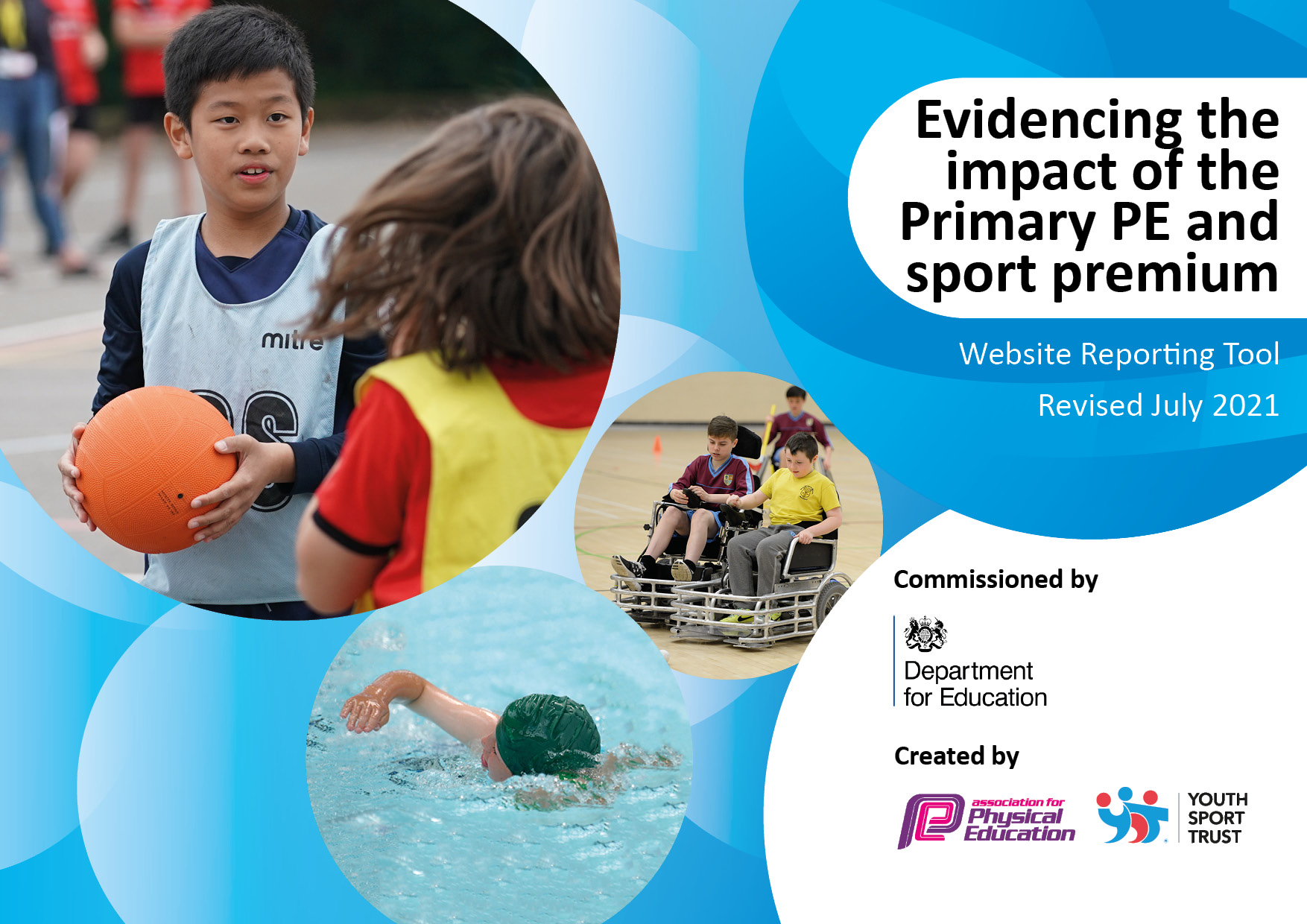 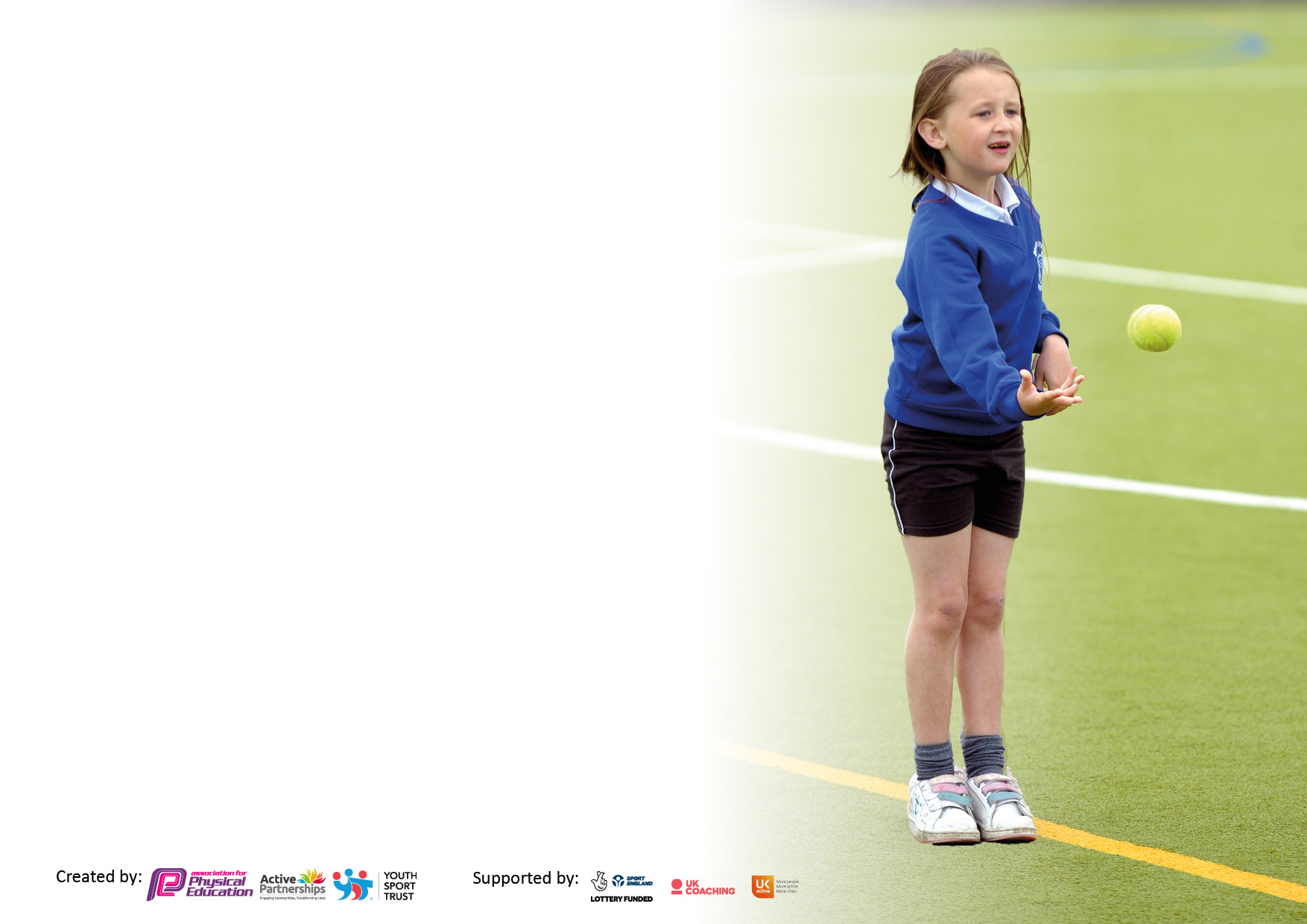 It is important that your grant is used effectively and based on school need. The Education Inspection Framework makes clear there will be a focus on ‘whether leaders and those responsible for governors all understand their respective roles and perform these in a way that enhances the effectiveness of the school’.Under the Quality of Education Ofsted inspectors consider:Intent - Curriculum design, coverage and appropriatenessImplementation - Curriculum delivery, Teaching (pedagogy) and AssessmentImpact - Attainment and progressTo assist schools with common transferable language this template has been developed to utilise the same three headings which should make your plans easily transferable between working documents.Schools     must     use     the      funding      to      make      additional      and      sustainable      improvements to    the    quality    of    Physical    Education,    School     Sport     and     Physical     Activity     (PESSPA) they offer. This means that you should use the Primary PE and sport premium to:Develop or add to the PESSPA activities that your school already offerBuild capacity and capability within the school to ensure that improvements made now will benefit pupils joining the school in future yearsThe Primary PE and sport premium should not be used to fund capital spend projects; the school’s budget should fund these.Pleasevisitgov.ukfortherevisedDfEguidanceincludingthe5keyindicatorsacrosswhichschoolsshoulddemonstrate animprovement.Thisdocumentwillhelpyoutoreviewyourprovisionandtoreportyourspend.DfEencouragesschools to use this template as an effective way of meeting the reporting requirements of the Primary PE and sport premium.We recommend you start by reflecting on the impact of current provision and reviewing the previous spend.Schools are required to publish details of how they spend this funding, including any under-spend from 2019/2020, as well as on the impact it has on pupils’ PE and sport participation and attainment. All funding must be spent by 31st July 2022.We recommend regularly updating the table and publishing it on your website throughout the year. This evidences your ongoing self-evaluation of how you are using the funding to secure maximum, sustainable impact. Final copy must be posted on your website by the end of the academic year and no later than the 31st July 2021. To see an example of how to complete the table please click HERE.Created by:	Supported by: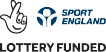 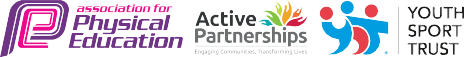 Total amount carried over from 2020/21£0Total amount allocated for 2021/22£19580How much (if any) do you intend to carry over from this total fund into 2022/23£0Total amount allocated for 2022/23£19580Total amount of funding for 2022/23. To be spent and reported on by 31st July 2023.£19580Meeting national curriculum requirements for swimming and water safety.N.B. Complete this section to your best ability. For example you might have practised safe self-rescue techniques on dry land which you can then transfer to the pool when school swimming restarts.Due to exceptional circumstances priority should be given to ensuring that pupils can perform safe self rescue even if they do not fully meet the first two requirements of the NC programme of studyWhat percentage of your current Year 6 cohort swim competently, confidently and proficiently over a distance of at least 25 metres?N.B. Even though your pupils may swim in another year please report on their attainment on leaving primary school at the end of the summer term 2021.Please see note above52%What percentage of your current Year 6 cohort use a range of strokes effectively [for example, front crawl, backstroke and breaststroke]?Please see note above80%What percentage of your current Year 6 cohort perform safe self-rescue in different water-based situations?52%Schools can choose to use the Primary PE and sport premium to provide additional provision for swimming but this must be for activity over and above the national curriculum requirements. Have you used it in this way?NoAcademic Year: 2022/23Total fund allocated:Date Updated:16/05/23Date Updated:16/05/23Key indicator 1: The engagement of all pupils in regular physical activity – Chief Medical Officers guidelines recommend that primary school pupils undertake at least 30 minutes of physical activity a day in schoolKey indicator 1: The engagement of all pupils in regular physical activity – Chief Medical Officers guidelines recommend that primary school pupils undertake at least 30 minutes of physical activity a day in schoolKey indicator 1: The engagement of all pupils in regular physical activity – Chief Medical Officers guidelines recommend that primary school pupils undertake at least 30 minutes of physical activity a day in schoolKey indicator 1: The engagement of all pupils in regular physical activity – Chief Medical Officers guidelines recommend that primary school pupils undertake at least 30 minutes of physical activity a day in schoolPercentage of total allocation:Key indicator 1: The engagement of all pupils in regular physical activity – Chief Medical Officers guidelines recommend that primary school pupils undertake at least 30 minutes of physical activity a day in schoolKey indicator 1: The engagement of all pupils in regular physical activity – Chief Medical Officers guidelines recommend that primary school pupils undertake at least 30 minutes of physical activity a day in schoolKey indicator 1: The engagement of all pupils in regular physical activity – Chief Medical Officers guidelines recommend that primary school pupils undertake at least 30 minutes of physical activity a day in schoolKey indicator 1: The engagement of all pupils in regular physical activity – Chief Medical Officers guidelines recommend that primary school pupils undertake at least 30 minutes of physical activity a day in school%IntentImplementationImplementationImpactYour school focus should be clear what you want the pupils to know and be able to do and aboutwhat they need to learn and toconsolidate through practice:Make sure your actions to achieve are linked to your intentions:Funding allocated:Evidence of impact: what do pupils now know and what can they now do? What has changed?:Sustainability and suggested next steps:To improve children’s range of experience of PE, Sport and Physical Activity to improve: Wellbeing Enjoyment Involvement Fitness Knowledge of PESSPA InclusionContinue to provide opportunities for all pupils to compete regardless of ability; E.g. intra-sports competitions (lead and run by SGC, FSC).  Continue to provide a range of lunch time and after school clubs run by Shepway Sports Trust or other Sports coaches Teaching assistants/Teachers to provide a variety of after school and lunchtime clubs. Children to run clubs/lunchtime activities to encourage uptake and appreciation of PESSPA.  Find out what activities pupils would like to try. Replace equipment when needed.  Sports competitionsOrganised by SST  Competitive Me - Year 5/6 BasketballSocial Me – Year 6 Sportshall athleticsPhysical Me – Reception Fun dayHealthy Me – Yr3 Inclusive SportsSocial Me – Yr 1/2 mini FootballCompetitive Me Yr5/6 Football leagueCompetitive Me-Year 4 HandballCompetitive Me- Year 5 HockeyHealthy Me- Year 3 Quick sticksHealthy Me- Year 6 Pop LacrosseCompetitive me – Year 5/6 Girls Football leagueCompetitive Me – Year 5/6 Netball Herald cup football competitionTerms 1-6Football club x3Basketball clubTennis club LTA coachNetball clubSwimming club X2Yoga ClubBall skills clubSports Crew Y5/6 training provided for staff and children (Free).  Boxing Tag rugbyDance  Pupil survey carried out through Student Council. BasketballsBeanbag bucketFootballsFootball goals, net and net supportsTennis balls Gym MatsArchery Set JavelinsTable tennis ballsSponge ballsPop lacrosse packHula hoopsSports day stickersDelivery Events and competitions package 2022/23£750.00Entry fee £50Per sessionRun by TA (£15) Run by TA (£15) Free (Charity funded)Free Run by PE coach (£27) Run by TA (£15) Run by TA (£15) Run by TA (£15) Free Run by PE coach (£27) Free volunteerRun by PE coach (£27) £195£48£120£1138£36£960(Sports for schools voucher)£575 (Sports for schools voucher)£90(Sports for schools voucher)£20(sports for schools voucher)£70£120£25£19£13 There was a high level of participation, engagement and enjoyment from the pupils in a range of competitive, social and inclusive eventsMedals won for the pupils in every event. Children from across the school were given the opportunity to participate and enjoy a wide variety of clubs. TA’s and Teachers are committed and enthusiastic about delivering high quality sports activities to the children 16 year 5 and 6 children underwent Virtual training to become Sports Crew enabling them to organise lunchtime competitions for their peers to take part in. The children were fully engaged and enthusiastic. Before we made changes to the curriculum the children were consulted via a survey to find out which sports they would prefer to take part in. Their responses were then taken into consideration. Ensuring we have the relevant equipment available for the children to use during PE lessons, at after school clubs or at playtimes and lunchtime encourages a high level of enthusiasm and participation. Continue to organise intra/inter competitions for the whole school. . We will continue to take part in any intra sports competitions that are organised. Continue to promote a wide range of clubs and lunchtime activities with the new sports coachContinue to promote and encourage whole school participation in the daily mile. Regular opportunities for staff to take part in relevant CPD Choose 8 new members of year 5 for Sports Crew training, to join the existing members.To work on building a greater selection of extra-curricular opportunities for children across the school. Continue to encourage a high level of participation here. Continue to work with the remaining members of Sports Crew and recruit 8 new members of year 5 for Sports Crew training, to join the existing members. Continue to involve the children in decision making process and provide frequent opportunities for children to feedback on their PESSPA experiences. Continue to provide adequate equipment for children to use. Make sure there is sufficient equipment for the sports to be taught in the re-modelled curriculum. Regularly monitor condition and levels of equipment in the PE cupboardKey indicator 2: The profile of PESSPA being raised across the school as a tool for whole school improvementKey indicator 2: The profile of PESSPA being raised across the school as a tool for whole school improvementKey indicator 2: The profile of PESSPA being raised across the school as a tool for whole school improvementKey indicator 2: The profile of PESSPA being raised across the school as a tool for whole school improvementPercentage of total allocation:Key indicator 2: The profile of PESSPA being raised across the school as a tool for whole school improvementKey indicator 2: The profile of PESSPA being raised across the school as a tool for whole school improvementKey indicator 2: The profile of PESSPA being raised across the school as a tool for whole school improvementKey indicator 2: The profile of PESSPA being raised across the school as a tool for whole school improvement%IntentImplementationImplementationImpactYour school focus should be clear what you want the pupils to know and be able to do and aboutwhat they need to learn and toconsolidate through practice:Make sure your actions to achieve are linked to your intentions:Funding allocated:Evidence of impact: what do pupils now know and what can they now do? What has changed?:Sustainability and suggested next steps:Children, parents and staff to understand the importance of PEPPSA and the benefits physically, emotionally and mentally.  To promote healthy lifestyles. Inform staff and parents of resources and activities.  Increase participation in Physical Activity outside of PE lessons. Use PA to improve children’s fitness, concentration, coordination and engage in competitive activity.   Purchase additional outdoor gym equipment for cardio fitness. Celebration of Sports day Use assemblies to share and promote events and inspire healthy lifestyles. Use Class dojo to share competitions/events and after school clubs with parents.  School staff to use Better Health NHS games, resources and recipes to encourage healthy lifestyles.  Use school website sports page and Class Dojo school page to share information with pupils and parents Display sports calendar and other information on staff notice board.  Encourage the use of outdoor gym equipment purchased last year for use at the beginning of the day, at break times and lunch times to involve/engage children in PA outside PE lessons. To be installed October 2023Planned for Term 5 2022/23 enjoyment in a variety of sports and physical activities. Tag rugbyHockeyInflatablesSwimmingAthlete circuitsArcheryDanceBenchballBoxingTable TennisTennisSpeed StacksFree Free Free  Free£3000 Free£125£360FundedPaid out of sponsorship money raised£102£102£162FreeFreeFreeFreeClass Dojo was an extremely effective way of sharing sports activities, competitions, and sports events with parents.Our wrap around care afterschool club works hard to promote healthy eating and encourages a variety of activities for the children which include: roller skating, cycling, scootering, table tennis and trampolining. Pupils and parents were provided with information, ideas and resources to support healthy living choices.  Also used to publish events. The children have the opportunity to use this equipment on a regular basis and it has had a positive impact on their health and wellbeing. The whole school had the opportunity to take part in a variety of different sports not currently in the curriculum. The day offered a high level of engagement and enjoyment from the children and a large sum of money was raised which will benefit the school and the athlete charity.Plan a number of Inspiring assemblies for the next academic year. To include an assembly from an International athlete. Continue the great attitudes promoted at the wraparound care afterschool club. Continue to inform and engage families using Class Dojo.  Timetable for lunchtime playtime to maximise the opportunities for using this equipment.  Plan a future PE Day for Term 5 in 2024Key indicator 3: Increased confidence, knowledge and skills of all staff in teaching PE and sportKey indicator 3: Increased confidence, knowledge and skills of all staff in teaching PE and sportKey indicator 3: Increased confidence, knowledge and skills of all staff in teaching PE and sportKey indicator 3: Increased confidence, knowledge and skills of all staff in teaching PE and sportPercentage of total allocation:Key indicator 3: Increased confidence, knowledge and skills of all staff in teaching PE and sportKey indicator 3: Increased confidence, knowledge and skills of all staff in teaching PE and sportKey indicator 3: Increased confidence, knowledge and skills of all staff in teaching PE and sportKey indicator 3: Increased confidence, knowledge and skills of all staff in teaching PE and sport%IntentImplementationImplementationImpactYour school focus should be clearMake sure your actions toFundingEvidence of impact: what doSustainability and suggestedwhat you want the pupils to knowachieve are linked to yourallocated:pupils now know and whatnext steps:and be able to do and aboutintentions:can they now do? What haswhat they need to learn and tochanged?:consolidate through practice:Encourage teachers to develop their CPD in PE and Sports by taking up the coaching support available with SST or other providers. Provide teachers with resources and CPD to enable them to teach high quality lessons and clubs confidently and competently.  Keep up to date with PESSPA expectations and share with staff. Sports coach employed from Elite sports to teach alongside the class teacher to provide high quality PE lessons and CPD for the teacher.STA safety award training for 6 staff and Instruction CPD session.PE Hub Membership AfPE, YST and Gov. Websites Membership for Table Tennis England TT kids schools package Youth Sports Trust membership  Email staff with any updates and invite feedback. £1577.88Funded£350  Free Free Free £210 CPD from experienced sports staff has meant teachers now feel more confident to teach lessons and run clubs.   Staff have increased confidence in delivering swimming lessons and are able to support MC.PE Hub provides easy to follow resources with videos to support teaching of PE.  YST provided a variety of useful resources and CPD to support teaching and providing PA during play and lunch times. Staff are well informed and know where to come for help and advice. If the PE coordinator cannot assist then she ensures to find a way of finding answers. CPD support planned for the teachers who do not have a sports coach.PE coordinators to observe and support MCContinue to subscribe to PE hub as a planning tool.PE coordinator to keep up to date with PESSPA expectations  pursue any professional development opportunities and share with staff. Key indicator 4: Broader experience of a range of sports and activities offered to all pupilsKey indicator 4: Broader experience of a range of sports and activities offered to all pupilsKey indicator 4: Broader experience of a range of sports and activities offered to all pupilsKey indicator 4: Broader experience of a range of sports and activities offered to all pupilsPercentage of total allocation:Key indicator 4: Broader experience of a range of sports and activities offered to all pupilsKey indicator 4: Broader experience of a range of sports and activities offered to all pupilsKey indicator 4: Broader experience of a range of sports and activities offered to all pupilsKey indicator 4: Broader experience of a range of sports and activities offered to all pupilsIntentImplementationImplementationImpactYour school focus should be clearMake sure your actions toFundingEvidence of impact: what doSustainability and suggestedwhat you want the pupils to knowachieve are linked to yourallocated:pupils now know and whatnext steps:and be able to do and aboutintentions:can they now do? What haswhat they need to learn and tochanged?:consolidate through practice:Work with local agencies to provide a wider range of activities that will inspire our children to take up sports. Choose activities that have low running costs.  Find out what PESSPA the pupils would like to do. Terms 1-6Football club x3Basketball clubTennis club LTA coachNetball clubSwimming club X2Yoga ClubBall skills clubSports Crew Y5/6 training provided for staff and children (Free).  Boxing Tag rugbyDance  Pupil Survey/student councilPer sessionRun by TA (£15) Run by TA (£15) Free (Charity funded)Free Run by PE coach (£27) Run by TA (£15) Run by TA (£15) Run by TA (£15) Free Run by PE coach (£27) Free volunteerRun by PE coach (£27) Children from all year groups were  given the opportunity to enjoy and experience a wide range of sports and activities.Children felt empowered when asked for their opinions. Work on building up the number and variety of clubs offered next academic year both in school and out. Ensure that every child has the opportunity to take part in an activity. Repeat surveys regularly Key indicator 5: Increased participation in competitive sportKey indicator 5: Increased participation in competitive sportKey indicator 5: Increased participation in competitive sportKey indicator 5: Increased participation in competitive sportPercentage of total allocation:Key indicator 5: Increased participation in competitive sportKey indicator 5: Increased participation in competitive sportKey indicator 5: Increased participation in competitive sportKey indicator 5: Increased participation in competitive sport%IntentImplementationImplementationImpactYour school focus should be clearMake sure your actions toFundingEvidence of impact: what doSustainability and suggestedwhat you want the pupils to knowachieve are linked to yourallocated:pupils now know and whatnext steps:and be able to do and aboutintentions:can they now do? What haswhat they need to learn and tochanged?:consolidate through practice:Continue to provide opportunities for all pupils to compete regardless of ability; E.g. intra-sports competitions (lead and run by SGC, FSC).  To book A, B and C team onto Shepway Sports Trust events, so all children have the opportunity to participate in sport events.  Provide Transport  Sports competitionsOrganised by SST  Competitive Me - Year 5/6 BasketballSocial Me – Year 6 Sportshall athleticsPhysical Me – Reception Fun dayHealthy Me – Yr3 Inclusive SportsSocial Me – Yr 1/2 mini FootballCompetitive Me Yr5/6 Football leagueCompetitive Me-Year 4 HandballCompetitive Me- Year 5 HockeyHealthy Me- Year 3 Quick sticksHealthy Me- Year 6 Pop LacrosseCompetitive me – Year 5/6 Girls Football leagueCompetitive Me – Year 5/6 Netball Herald cup football competitionBook Cross Keys, R&J Coaches or Folkestone sports centre Mini bus for transport to sports events.  Events and competitions package SST 2021/2022 £750.00£50£0 There was a high level of participation, engagement and enjoyment from the pupils in a range of competitive, social and inclusive eventsMedals won for the pupils in every event. Ensure that the school is well represented at face to face events and all children are given the opportunity to take part. Transport to be booked in advance for any sports events outside of school. Signed off bySigned off byHead Teacher:Robin FlackDate:20/07/23Subject Leader:Esther Denham, Hayley RobertsDate:29/06/23Governor:Sue DinsdaleDate:20/07/23